Den senaste tragedin: Sudden Adult Death SyndromeAnalys av Dr Joseph Mercola  20 juni 2022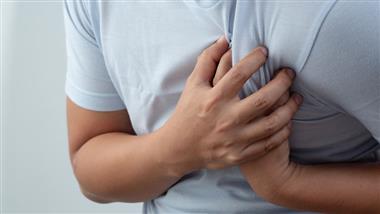 BERÄTTELSE I ETT ÖGONKASTUnder de senaste veckorna har medier runt om i världen börjat lyfta fram ett medicinskt fenomen som kallas "sudden adult death syndrome", eller SADS, i vad som verkar vara ett tydligt försök att dölja verkligheten av COVID-jab-dödsfall. Tråkigt på steroider faktisktUnderliggande faktorer för SADS inkluderar odiagnostiserad myokardit, inflammatoriska tillstånd och andra tillstånd som orsakar oregelbundenheter i hjärtats elektriska system, och därigenom utlöser hjärtstilleståndÄven om SADS har varit känt för att inträffa tidigare, är det nya förekomsten av denna tidigare sällsynta händelse. I Australien håller Melbourne Baker Heart and Diabetes Institute på att skapa ett nytt SADS-register "för att få mer information" om fenomenetData som sammanställts av Internationella olympiska kommittén visar 1 101 plötsliga dödsfall hos idrottare under 35 år mellan 1966 och 2004, vilket ger oss en genomsnittlig årlig frekvens på 29 för alla sporter. Under tiden, bara mellan mars 2021 och mars 2022 – ett enda år – har minst 769 idrottare drabbats av hjärtstopp, kollaps och/eller har dött på planen, över hela världenBland EU:s idrottare från FIFA (fotboll/fotboll) ökade den plötsliga döden med 420 % 2021. Historiskt sett har cirka fem fotbollsspelare dött när de spelat spelet varje år. Mellan januari och mitten av november 2021 dog 21 FIFA-spelare av plötslig dödUnder de senaste veckorna har medier runt om i världen börjat lyfta fram ett medicinskt fenomen som kallas "sudden adult death syndrome", eller SADS, i vad som verkar vara ett tydligt försök att dölja verkligheten av COVID-jab-dödsfall.SADS är också en förkortning för "sudden arrhythmic death syndrome", 1 som först identifierades 1977. Underliggande faktorer för SADS (både plötslig vuxendöd och plötslig arytmisk version) inkluderar odiagnostiserad myokardit, inflammatoriska tillstånd och andra tillstånd som orsakar oregelbundenheter i den elektriska hjärtats system, vilket utlöser hjärtstopp. 2 , 3 , 4 Även om SADS har varit känt för att inträffa tidigare, är det nya förekomsten av denna tidigare sällsynta händelse.Historisk prevalens av SADSEnligt British Heart Association finns det cirka 500 fall av SADS i Storbritannien varje år. 5 British Office for National Statistics visar å andra sidan mycket färre fall. 6 ONS listar totalt 128 fall av SADS (alla åldersgrupper, oavsett om de är listade som hjärtrelaterade eller okända) 2016, 77 fall 2017, 70 fall 2018, 107 fall 2019 och 139 fall 2020.Även om data om SADS-incidensen för 2021 och 2022 är svåra att få tag på, har förekomsten uppenbarligen ökat tillräckligt för att orsaka oro i vissa länder. Innan pandemin var SADS förkortningen för plötslig arytmi-dödssyndrom, vilket var sällsynt och med knapphändig forskning om det förutom att nämna att det stod för cirka 30 % av oväntade hjärtdödsfall bland unga människor. 7Men idag är det inte längre sällsynt och SADS är praktiskt taget på steroider eftersom antalet plötsliga dödsfall bland unga vuxna hopar sig runt om i världen. Siffrorna är så oroande att i Australien, till exempel, håller Melbourne Baker Heart and Diabetes Institute upp ett nytt SADS-register "för att få mer information" om fenomenet. 8 , 9Enligt en talesperson finns det cirka 750 SADS-fall per år i Australien. I USA sägs den genomsnittliga årliga dödssiffran från SADS vara cirka 4 000. 10Sedan utbyggnaden av covid-jabs har nyheterna varit fulla av rapporter om unga, friska och ofta atletiska människor som dör "utan anledning" och läkare säger sig vara "förbryllade" av det. Läkare och forskare i Australien uppmanar till och med alla under 40 år att få sina hjärtan kontrollerade, även om de är friska och vältränade. 11Vilken tänkande person som helst, å andra sidan, kan tydligt se sambandet mellan skotten, som nu är välkända för sin förmåga att orsaka hjärtinflammation, och ökningen av plötslig död bland unga och friska människor.Hundratals idrottare har kollapsat och dött efter JabBland idrottare har plötslig dödsfrekvens historiskt varierat mellan 1 på 40 000 och 1 på 80 000. 12 En analys 13 av dödsfall bland tävlingsidrottare mellan 1980 och 2006 i USA identifierade totalt 1 866 fall där en idrottare antingen kollapsade av hjärtstopp och/eller dog plötsligt. Det är 1 866 fall som inträffade under 27 år, vilket ger oss ett årligt genomsnitt på 69 i USAData 14 sammanställd av Internationella olympiska kommittén visar 1 101 plötsliga dödsfall hos idrottare under 35 år mellan 1966 och 2004, vilket ger oss en genomsnittlig årlig frekvens på 29 plötsliga dödsfall i alla sporter. Under tiden, bara mellan mars 2021 och mars 2022 – ett enda år – har minst 769 idrottare drabbats av hjärtstopp, kollaps och/eller har dött på planen, över hela världen. 15Bland EU:s FIFA-idrottare (fotboll/fotboll) ökade plötslig död med 420 % 2021.Good Sciencing, som håller en löpande summa av atletiska dödsfall efter stöten, sätter det nuvarande antalet hjärtstillestånd till 1 090 och det totala antalet dödsfall till 715. 16 Flera dussin fler väntar på bekräftelse på att idrottaren faktiskt hade fått skottet.Bland EU:s idrottare från FIFA (fotboll/fotboll) ökade den plötsliga döden med 420 % 2021. 17 Historiskt sett har cirka fem fotbollsspelare dött när de spelat spelet varje år. Mellan januari och mitten av november 2021 dog 21 FIFA-spelare av plötslig död.COVID Jab uppenbarligen associerad med hjärtskadaEn åsiktsartikel i Frontiers in Sports and Active Living, publicerad i april 2022, belyser sambandet mellan covid-inducerad hjärtinflammation och plötslig hjärtdöd hos idrottare: 18"Ökad covid-relaterad SCD [plötslig hjärtdöd] verkar bero, åtminstone delvis, på en nyligen inträffad historia av infektion och/eller vaccination som inducerar inflammatorisk och immunförsämring som skadar hjärtat.En ohälsosam livsstil som kan innefatta dålig kost eller överträning kan sannolikt vara en bidragande faktor. Den till synes ökade förekomsten av myokardit och perikardit under COVID-19 och under perioden efter vaccination, och SCD, utgör en allvarlig risk för inte bara idrottare utan alla andra och är en orsak till oro.När befolkningen åldras och populariteten för löpning, cykling och andra uthållighetssporter ökar, kan bördan av SCD-risken också växa. Ett starkt fokus på både hälsa och fitness borde vara ett högt och tydligt folkhälsobudskap.”Signalen som inte kan tystasI en Substack-artikel den 13 juni 2022 kommenterade Dr. Pierre Kory också denna senaste ansträngning för att bortförklara dödsfall i COVID-skalan: 19"Jag postade nyligen en djupt refererad sammanställning 20 av bevis som beskriver den historiska humanitära katastrofen som sakta har utspelat sig inom de flesta avancerade hälsoekonomier i världen. Orsakad av en global massvaccinationskampanj ledd av Pharma-mästarna i BMGF/WHO/CDC som ologiskt (men lönsamt) riktade in sig på ett snabbt muterande coronavirus.De gjorde det med vad som visade sig vara det mest giftiga proteinet som använts terapeutiskt i medicinens historia. I flaskor blandade med lipid nanopartiklar, polyetylenglykol och vem vet vad mer.Jag citerade studier och rapporter som visar massiva ökningar av kardiovaskulära dödsfall och neurologiska (och andra) funktionsnedsättningar bland vuxna i arbetsför ålder, först 2021.En störande signal som skriker från de ursprungliga data från kliniska prövningar, 21 VAERS-data, 22 livförsäkringsdata, 23 data om funktionshinder, 24 rapporter om hjärtstillestånd hos professionella idrottare, 25 ökningar av ambulanssamtal för hjärtstopp hos ungdomar före hjärtinfarkt, 26 och de massiva ökningarna av sjukdomar och datamanipulationer 27 i försvarsdepartementets databaser.Allt eftersom dessa händelser blir mer och mer erkända av den genomsnittliga medborgaren (och enstaka journalister), lanserades en ny patetisk "desinformationskampanj" som svar där man försökte skylla på alla unga människor som dör som helt enkelt ett behov av ökad medvetenhet om det sällsynta tillståndet som kallas Sudden Adult Death Syndrome (SADS), snarare än exempel på legionerna som dör av vaccinerna.Faktagranskare kom också ut till stöd för denna berättelse och stämplade alla som tror att vaccinerna är orsaken till SADS som en konspirationsteoretiker ...Det som är illamående är tonen av påstådda goda avsikter i dessa artiklar, som informerar folk om att om du är släkt med någon ung som dog plötsligt bör du gå till en kardiolog för att se till att du inte har ett onormalt EKG.När det har visat sig normalt kommer de säkert att säga åt dig att bli vaccinerad, en absurditet på toppen av ett berg av absurditeter orsakade av vårt biomedicinska-mediaindustriella komplex under de senaste 2+ åren."Sjukdomar "undertryckta av covid" gör comebackMedia försöker också skriva av ökningar av andra sjukdomar som något annat än covid-jab-relaterat. "Sjukdomar som dämpats under covid kommer tillbaka på nya och märkliga sätt", rapporterade CNBC 10 juni 2022. 28Artikeln fortsätter med att diskutera hur andra virus än SARS-CoV-2 nu "höjer sina huvuden på nya och ovanliga sätt." Influensa, respiratoriskt syncytialvirus (RSV), adenovirus, tuberkulos och apkoppor har alla "spetsat och uppvisat konstiga beteenden under de senaste månaderna", noterar CNBC.Det nämns dock inte att covid-smittan har kopplats till vaccinförvärvad immunbrist (sänkt immunförsvar), vilket gör dig mer mottaglig för infektioner och kroniska sjukdomar av alla slag, inklusive autoimmuna sjukdomar. 29 MIT-forskaren Stephanie Seneff förklarar mekanismerna för detta i " Covid-vacciner och neurodegenerativ sjukdom ."COVID-jab har också visat sig aktivera latenta virus, inklusive hepatit C, 30 cytomegalovirus, 31 varicella-zoster 32 och herpesvirus. 33 Inte överraskande arbetar Moderna nu på ett nytt vaccin för "latent cytomegalovirusförebyggande". 34Detta är ännu ett fall där ett läkemedelsföretag skapade en "bot" mot ett hälsoproblem som deras egen produkt var ansvarig för att skapa i första hand. CNBC citerar samtidigt "hälsoexperter" som tillskriver sänkt immunitet till covid-låsningar, maskbärande och missade barnvaccinationer. 35Amputationer av armar, ben, fingrar och tår – konsekvenser av blodproppar efter jab – skrivs också av som något annat. 36 I det här fallet skyller media det på högt kolesterol, 37 ignorerar totalt det faktum att högt kolesterol har varit utbredd i decennier, och först nu tappar människor sina extremiteter i chockerande antal.Toppar i blodproppar och stroke skylls under tiden på rökning, graviditet och preventivmedel, 38 även om blodproppar och stroke är bland de vanligaste biverkningarna av covid-stöten. Mest löjligt av allt är dock påståendet att en "nyupptäckt, mycket reaktiv" kemikalie i jordens atmosfär misstänks utlösa hjärtsjukdomar. 39För alla med en halv hjärna är det uppenbart att myndigheter och media gör allt de kan för att flytta bort skulden från det som är den mest uppenbara boven, nämligen covid-skotten.Alla sjukdomar och tillstånd som de nu skyller på allt från kolesterol till mystiska atmosfäriska kemikalier är kända biverkningar av jab. Elefanten i rummet är så gigantisk att man inte ens kan komma runt den längre. Det trycker oss mot väggarna.Sjuksköterskerapporter från frontlinjenI sin Substack-artikel den 13 juni 2022 delar 40 Kory också insiderinformation från en senior ICU och akutsjuksköterska som fick blodproppsskador, spontana ostoppbara blödningar och förstoring av cervikal lymfkörtel efter hennes andra Pfizer-dos.Hon lämnade in en rapport till Vaccine Adverse Event Reporting System (VAERS), som sedan dess har försvunnit. Batchnumren för skotten hon fick var associerade med dåliga neurologiska svar och koagulering. Hon förlorade också sin hematolog-onkolog på grund av vaccinskada.Medan han bara var i 40-årsåldern är han nu för skadad för att träna. "Han var en "sant troende" och i förnekelse tills det var han som var den skadade patienten, sa hon till Kory.Det stora cancersjukhuset där hon arbetar nu har antalet fall "i tusentals", säger hon, medan det genomsnittliga antalet fall tidigare var mellan 250 och 400 under ett givet kvartal. De har inte ens tillräckligt med sängar eller infusionsutrymme för att behandla dem alla, och strålbehandlingarna är eftersatta.Alla typer av cancer dyker upp - cancer i hjärnan, lymfan, magen, bukspottkörteln, blodet och till och med ÖGONcancer, "särskilt hos yngre människor som nyligen vaxat." Stroke är också "vägen upp" hos personer utan riskfaktorer eller samsjukligheter. I ett mejl till Kory skrev hon: 41"Fråga mig vad som helst. Jag ska berätta för dig inuti scoop från golven och sviterna. Det här måste sluta. De måste erkänna bedrägeriet och brottet och STOPP. Ansvaret måste lyftas, mandat avslutas. De VET NU och många VISSTE DÅ.Vet inte om du ens kommer att läsa det här, men jag följer er alla på substack och Twitter - de som inte är förbjudna ännu! — och läs ALLA data. Jag har själv varit en labbråtta från ett problem från en bilolycka för flera år sedan - jag känner till processen. Så mycket bedrägeri."I ett uppföljande mejl fortsatte den icke namngivna sjuksköterskan:"Förlorade 4 utövare till allvarliga biverkningar av "starkt uppmuntrade" boosters. 2 inlagda på sjukhus, en på MICU ... Alla i början av 30-talet till mitten av 40-talet. De hade inget behov av boosters ... Alla hade tidigare covid, N-antikroppar fullt mätbara."Hjärtavvikelser finns i överflödHennes kollegor på hjärtenheten rapporterar också "många anomalier ... som aldrig funnits förut", inklusive massiva tromber som fyller hela artären. Vissa balsamerare har dokumenterat detta aldrig tidigare skådade fenomen. 42 De kan också knappt hålla jämna steg med det aldrig tidigare skådade antalet hjärtstopp. Kory skriver: 43"Hon berättade för mig ... att på vissa nattskift ser sjukskötersketeamen fler hjärtstillestånd på ett enda skift än någonsin tidigare och hos patienter i yngre ålder som aldrig tidigare skådats.På vissa skift har de haft så många att "krockvagnarna" rullas rakt från en arrest till en annan eftersom apoteken, särskilt på nattskift, inte klarar av att fylla på lagret tillräckligt snabbt. Den här situationen har hänt kanske en gång under hela min karriär, när två arresteringar inträffade på samma våning eller enhet inom en kort tidsperiod.”Och medan sjukvårdspersonalen fortfarande inte uttalar sig offentligt, verkar verkligheten av situationen gry innanför sjukhusets väggar, i privata samtal mellan personal. Men även där talar sjuksköterskor i kod av rädsla för repressalier, och hänvisar bara till COVID-jab-skador som "den frågan."Sjuksköterskan påpekade att vaccinationsstatusen nu är tydligt markerad överst på den första skärmen i patientens journal när skottet misstänks eller är känt för att vara relaterat till patientens "mystiska" eller "komplexa" problem. Kanske är detta ett tecken på att dissociationen från verkligheten sakta kan bryta. Jag hoppas verkligen det.Sources and References1, 5 BHF.org.uk SADS2 Cleveland Clinic Sudden Cardiac Arrest3 BMJ Heart 2006;92:316-3204 Heart May 2007; 93(5): 547-5486 ONS.gov.uk SADS 2016-20207 Hong Kong Medical Journal 20198, 10 Euro News Weekly June 8, 20229, 11 Daily Mail Australia June 8, 202212 Methodist Debakey Cardiovasclar Journal April-June 2016; 12(2): 76-8013 Circulation February 16, 2009; 119: 1085-109214 European Journal of Cardiovascular Prevention and Rehabilitation December 2006; 13(6): 859-87515 OAN April 10, 202216, 25 Good Sciencing Athlete Deaths17 Americas Frontline Doctors November 18, 202118 Frontiers in Sports and Active Living April 12, 202219, 40, 41, 43 Pierre Kory’s Medical Musings Substack June 13, 202220 Pierre Kory’s Medical Musings Substack June 6, 202221 Trends in Internal Medicine 2021; 1(1): 1-622 Science, Public Health Policy and the Law October 2021; 3: 100-12923 Center Square January 1, 202224 FRED Population with Disability26 Scientific Reports 2022; 12 Article Number 697827 The Blaze January 26, 202228, 35 CNBC June 10, 202229 Clinical Immunology May 2021; 226: 10872130 Int Med Case Rep J. 2021; 14: 573-57631 Front. Immunol. January 18, 202232 SAGE Open Medical Case Reports February 26, 202233 J Med Virol September 2021; 93(9): 5231-523234 Contagion Live May 12, 202236 The COVID Blog June 10, 202237 The US Sun May 22, 202238 New York Post May 31, 202239 Daily Mail May 27, 202242 Steve Kirsch Substack February 12, 2022